Zámer národného projektuNázov národného projektu (ďalej aj „NP“): DPMP, Nákup parciálnych trolejbusov – 2. fázaŽiadateľ: Poskytovateľ: Partner, ktorý sa bude zúčastňovať na implementácii aktivít NP (ak je to relevantné)V prípade viacerých partnerov, doplňte údaje za každého partnera.Sumárne informácie o národnom projekteZačlenenie národného projektu v štruktúre Programu Slovensko 2021 – 2027Zákonné požiadavky (§ 23 ods. 3 zákona č. 121/2022 Z. z.)Dôvod určenia prijímateľa národného projektuJednoznačne a stručne zdôvodnite výber prijímateľa NP ako jedinečnej osoby oprávnenej na realizáciu NP (napr. odkazom na Program Slovensko 2021 – 2027, v ktorom je priamo uvedený prijímateľ; odkazom na platné predpisy, podľa ktorých má prijímateľ osobitné, jedinečné / unikátne kompetencie na implementáciu aktivít NP priamo zo zákona; odkazom na národnú stratégiu, ktorá odôvodňuje jedinečnosť prijímateľa NP a pod.).Dopravný podnik mesta Prešov, akciová spoločnosť (DPMP) zabezpečuje pravidelnú mestskú hromadnú dopravu v meste Prešov. DPMP svoje služby poskytuje nielen občanom Prešova, ale aj cestujúcim z 11  okolitých obcí a mesta Veľký Šariš. Vlastníkom 100 % akcií akciovej spoločnosti je samospráva. Mesto Prešov si u DPMP ako jediného poskytovateľa objednáva výkon dopravných služieb súvisiacich s vykonávaním pravidelnej mestskej hromadnej dopravy vo verejnom záujme. Zároveň DPMP je vlastníkom dopravných dráhových vozidiel a správcom dráhovej infraštruktúry. Vzhľadom na uvedené  skutočnosti je DPMP v podstate jediným oprávneným prijímateľom projektu. Odôvodnenie využitia národného projektuVysvetlite, prečo je nevyhnutné realizovať NP, prípadne ako budú využité výstupy projektu.Nutnosť realizovať NP je z týchto dôvodov:Projekt zásadne inovuje, rozšíri a skvalitní vozidlový park trolejbusov o nový typ vozidiel s pomocným pohonom.  Rozšírením o nový druh parciálnych trolejbusov a zároveň modernizáciou viac ako jednej pätiny vozového parku trolejbusov dôjde k výraznému zvýšeniu bezpečnosti dopravy, komfortu cestujúcich, plynulosti prevádzky a prepravnej rýchlosti. Ďalej dôjde k zníženiu hlučnosti a k zníženiu negatívnych vplyvov dopravy na životné prostredie. Zníži sa počet porúch a vynechaných spojov počas prepravy cestujúcich a tým aj počet konfliktných situácií. Súčasne dôjde k výraznej úspore nákladov na údržbu a prevádzku vozového parku, čo zlepší možnosti podniku pre realizáciu ďalších investícií do modernizácie ekologickej trolejbusovej trakcie a tým pomôže zabezpečiť jej trvalú udržateľnosť. Tento projektový zámer predstavuje 2. fázu projektu, pričom 1. fáza bola predmetom NP spolufinancovaného prostredníctvom Operačného programu Integrovaná infraštruktúra a preto je nevyhnutné plynulo nadviazať 
na 1. fázu  a zabezpečiť dofinancovanie projektu ako celku prostredníctvom Programu Slovensko 2021-2027.Využitie výstupov projektuNové trolejbusy s pomocným pohonom budú nasadené na vybrané autobusové linky, ktorých trasy sú vo veľkej miere vedené pod existujúcim trolejovým vedením, avšak zabezpečujú aj obsluhu oblastí bez trolejového vedenia.  Týmto sa zatraktívni cestovanie MHD v rámci obidvoch trakcií a zvýši sa podiel elektrickej trakcie na dopravných výkonoch. Realizácia projektu bude znamenať stabilizáciu počtu prepravených cestujúcich, zníženie priemerného veku flotily vozidiel trolejbusovej trakcie, zvýšenie podielu nízkopodlažných vozidiel a zníženie počtu nepravidelností v doprave.   Zdôvodnenie vylúčenia ,,súťažného postupu“ výberu projektu prostredníctvom výzvy  Zdôvodnite, prečo je vhodnejšie realizovať NP ako využitie „súťažného postupu prostredníctvom výzvy (napr. porovnanie oboch spôsobov realizácie projektu, efektívnejšie a hospodárnejšie využitie finančných prostriedkov, efektívnosť služby poskytovanej cieľovej skupine, zabezpečenie štandardov kvality a pod.). Predkladaný zámer národného projektu nie je vhodný na využitie „súťažného postupu“ výberu projektu prostredníctvom výzvy na predkladanie žiadostí o NFP a to z dôvodov, že  DPMP: je jediným poskytovateľom MHD na území mesta Prešov, vlastní vozidlá MHD,vykonáva údržbu vozidlového parku MHD,  je správcom trolejbusovej dráhy. Na základe uvedeného je DPMP relevantný k investíciám, ktoré sa týkajú verejnej osobnej dopravy v Prešove a vo vzťahu k aktivitám projektu je DPMP jediným možným oprávneným prijímateľom projektu. Aplikácia výzvy prostredníctvom „súťažného postupu“ je preto irelevantná. Vzhľadom na zameranie projektu a vopred daného prijímateľa projektu sa nebude uplatňovať súťažný postup pri výbere projektu, ale poskytovateľ vyhlási pre prijímateľa výzvu na predloženie žiadosti o poskytnutie nenávratného finančného príspevku pre národný projekt.Odôvodnenie rozhodnutia nezapojiť partnerov do implementácie aktivítAk nezapojíte do implementácie aktivít NP niektorého z partnerov podľa článku 8 nariadenia o spoločných ustanoveniach, zdôvodnite ich nezapojenie. V prípade, ak žiadateľ spolupracoval s partnermi už pri príprave zámeru NP, uvedie informáciu o ich zapojení v tejto časti.Konkrétne ide o:regionálne, miestne, mestské a ostatné orgány verejnej správy;hospodárskych a sociálnych partnerov;subjekty, ktoré zastupujú občiansku spoločnosť;výskumné organizácie a univerzity. Do národného projektu neboli zapojení partneri. Národný projekt „DPMP, Nákup parciálnych trolejbusov“   (1. fáza, ako aj 2. fáza, ktorá je predmetom predkladaného zámeru národného projektu) je na pravidelnej báze komunikovaný a konzultovaný s Mestom Prešov. Úzke prepojenie s Mestom Prešov vyplýva aj zo skutočnosti, že komplementárny projekt „Mesto Prešov, Výstavba nových trolejbusových tratí a meniarní – projektová dokumentácia“ v zmysle Vyzvania OPII-83-3.1-MPO-TRTRPD2P  zrealizovalo  Mesto Prešov. Do tohto projektu je po vecnej a odbornej stránke výrazne zapojený DPMP ako prevádzkovateľ MHD a správca trolejbusovej dráhy, pričom nové moderné meniarne sú kľúčovou podmienkou ďalšieho rozvoja elektrickej  trakcie. Z uvedeného dôvodu nebol dôvod na ďalšie zapojenie Mesta Prešov ako partnera do projektu realizácie druhej fázy. Ostatní vyššie uvedení partneri nie sú relevantní k predmetu predkladaného zámeru NP.Popis národného projektuVýchodiskový stavUveďte východiskové dokumenty na regionálnej, národnej a európskej úrovni, ktoré priamo súvisia s realizáciou NP:Predložený projekt vychádza a je plne v súlade s prioritami viacerých strategických dokumentov na národnej i regionálnej úrovni. V prvom rade je plne v súlade so Strategickým plánom rozvoja dopravy SR do roku 2030, kde napĺňa Strategický globálny cieľ 3 (SGC 3): Zvýšenie konkurencieschopnosti v osobnej i nákladnej doprave (protipólov dopravy cestnej) nastavením zodpovedajúcich prevádzkových, organizačných a infraštruktúrnych parametrov vedúcich k efektívnemu integrovanému multimodálnemu dopravnému systému podporujúcemu hospodárske a sociálne potreby Slovenskej republiky. Zvýšenie kvality dopravného plánovania v SR definovaním optimálnej cieľovej hodnoty deľby prepravnej práce v podmienkach Slovenskej republiky a stanovenie krokov a nástrojov na jej dosiahnutie.Ďalej je v súlade s modálnym špecifickým cieľom pre verejnú osobnú a nemotorovú dopravu: ŠVO1: Urobiť atraktívnu verejnú a nemotorovú dopravu sociálnou istotou všade a prirodzenou voľbou pre cesty v mestských aglomeráciách.Na regionálnej úrovni je projekt v súlade s dokumentmi:Územný plán Prešovského samosprávneho kraja  (2019),Program hospodárskeho rozvoja a sociálneho rozvoja Prešovského samosprávneho kraja na roky 2021 – 2030  (2023),Koncepcia dopravy vo verejnom záujme pre Prešovský samosprávny kraj, Územná prognóza (2015),Generel dopravnej infraštruktúry Prešovského kraja, Územná prognóza, (2015).Na miestnej úrovni ide najmä o nasledovné dokumenty:  Plán dopravnej obslužnosti mesta Prešov (2014),Program rozvoja mesta Prešov na roky 2015 – 2020 s výhľadom do roku 2025 (2015),Územný plán mesta Prešov v znení zmien a doplnkov (2019),Stratégia udržateľného rozvoja dopravy mesta Prešov (2018).Uveďte predchádzajúce výstupy z dostupných analýz, na ktoré nadväzuje navrhovaný zámer NP (štatistiky, analýzy, štúdie,...): V roku 2016 bola spracovaná dátová analýza „NECESSARY DATA TO IDENTIFY AND JUSTIFY NON-REGRET PROJECTS IN PUBLIC TRANSPORT“  pre poradný orgán Európskej komisie JASPERS.  Z nej vyplynula potreba nákupu nových trolejbusov.  V roku 2016, ako uvádza analýza,  bolo  21 kusov trolejbusov z vozového parku DPMP  po dobe životnosti a v zlom technickom stave.  Všetky vozidlá boli v tom čase s  vysokou podlahou a 3 z nich boli  v nepoužiteľnom stave a boli  používané iba  na náhradné diely.Jedným zo základných cieľov „Stratégie udržateľného rozvoja dopravy mesta Prešov“ (2018)  je  prechod k 100 % elektrifikácii mestskej hromadnej dopravy neprekračujúcej hranice mesta s využitím trolejbusov, parciálnych trolejbusov a elektrobusov  Ďalej sa v stratégii uvádza, že významná časť elektrifikácie bude riešená prostredníctvom parciálnych trolejbusov. Stratégia je zverejnená na webovom sídle mesta https://www.presov.sk/masterplan.html. V roku 2021 bola spracovaná spoločnosťou RP Consult s.r.o. štúdia realizovateľnosti „DPMP, Nákup parciálnych trolejbusov“.  Štúdia realizovateľnosti sa zaoberá dvomi alternatívami (variantami) realizácie projektu a to „bez projektu“ a „s projektom“. Vo variante „bez projektu“ sa nákup parciálnych trolejbusov nerealizuje. Vozidlový park DPMP sa udržiava tak, ako doteraz, teda základnou údržbou za účelom udržania jeho prevádzkyschopnosti až po hranicu životnosti a ďalej sa rozvíja nákupom klasických autobusov s dieselovými motormi a klasických trolejbusov.Vo variante „s projektom“ sa realizuje nákup  parciálnych trolejbusov. Vozidlový park DPMP sa udržiava základnou údržbou za účelom udržania jeho prevádzkyschopnosti až po hranicu životnosti a ďalej sa okrem nákupu klasických autobusov so spaľovacími dieselovými motormi a klasických trolejbusov bez pomocného pohonu rozvíja aj nákupom parciálnych trolejbusov, ktoré umožňujú jazdu mimo trakčného vedenia trolejbusovej dráhy a zároveň umožňujú ekologizáciu prevádzky MHD vyradením niektorých dnes prevádzkovaných klasických autobusov so spaľovacími dieselovými motormi, za ktoré poslúžia ako udržateľná náhrada.Záverom štúdia realizovateľnosti odporúča, že „je celkom jednoznačné, že uvedenie nových vozidiel do prevádzky posunie mesto Prešov medzi moderné slovenské metropoly. Mesto Prešov sa tak priblíži k naplneniu svojho ambiciózneho cieľa v budúcnosti prevádzkovať celú MHD na území mesta v elektrickej trakcii“.Popíšte problémové a prioritné oblasti, ktoré rieši zámer NP. (Zoznam známych problémov, ktoré vyplývajú zo súčasného stavu a je potrebné ich riešiť): Dopravný podnik mesta Prešov, akciová spoločnosť (DPMP) zabezpečuje pravidelnú mestskú hromadnú dopravu v meste Prešov. To je jedným z centier  východného Slovenska a v súčasnosti tam žije 82 927 obyvateľov. DPMP zabezpečuje ako jediná spoločnosť pravidelnú mestskú hromadnú dopravu už vyše 74 rokov. DPMP svoje služby poskytuje nielen občanom Prešova, ale aj cestujúcim z 11 okolitých obcí a mesta Veľký Šariš. Vlastníkom 100 % akcií akciovej spoločnosti je samospráva.Nosnú kostru dopravného systému MHD tvoria trolejbusová a autobusová trakcia, zvyšok dopĺňa nepravidelná doprava. Celkovo bolo v roku 2022 prepravených 25 790 tisíc cestujúcich.  Z toho 10 936 tisíc cestujúcich bolo prepravených trolejbusmi, 14 840 tisíc  autobusmi a 15 tisíc nepravidelnou dopravou. Dĺžka liniek  k 31.12.2022 bola 378 km, z toho bola dĺžka autobusových  liniek 313 km a trolejbusových liniek 65 km. Dĺžka dopravnej siete bola k rovnakému dátumu 131 km. Na sieti podnik prevádzkoval 44 autobusových a 8 trolejbusových liniek. Denná výprava počas špičky školského dňa bola 48 autobusov a 19 trolejbusov. Priemerná prevádzková rýchlosť v pracovný školský deň bola pri autobusoch 16,49 km/h  a pri trolejbusoch 15,50 km/h.  Priemerný počet cestujúcich na 1 spoj bol 50,97 osôb  a priemerná obsaditeľnosť vozidla MHD bola 55,95 %. Za rok 2022  boli celkové dopravné výkony DPMP  4 452 tisíc vozových kilometrov a popritom  bolo ponúknutých  423 593 tisíc miestových kilometrov. Z hľadiska dopravných výkonov trolejbusová trakcia ubehla 1 539 tisíc vozových kilometrov,  autobusová trakcia 2 907 tisíc vozových kilometrov a nepravidelná doprava 6 tisíc vozových kilometrov. To znamená, že na trolejbusovú trakciu pripadlo 34,57  % všetkých dopravných výkonov. Zostatok 65,43  %  dopravných výkonov pripadlo na autobusovú trakciu a nepravidelnú dopravu. Dopravný výkon trolejbusovej trakcie oproti roku 2021 poklesol o 19,25 % a naopak dopravný výkon autobusovej trakcie vzrástol o 5,81 %.  K 31.12.2022 mal DPMP k dispozícii vozový park pre MHD v nasledovnom zložení:66 autobusov,43 trolejbusov. Priemerný vek trolejbusov k uvedenému dátumu bol 7,67 roka a autobusov 9,88 roka.  Výsledky dopravných výkonov a hospodárenia DPMP ukazujú, že aj napriek zvýšenému dopravnému výkonu dochádza ku klesaniu počtu prepravených osôb. Celkovo prišiel DPMP v čase pred pandémiou medzi rokmi  2011 a 2019  vo všetkých trakciách pravidelnej dopravy o 5,73 miliónov cestujúcich. To tvorí 15,33 % pokles za sledované obdobie, zatiaľ čo dopravné výkony všetkých trakcií mierne narástli. Pri rovnakej ponuke vozových kilometrov prepravuje DPMP menej cestujúcich. Úbytok cestujúcich možno pripísať najmä nedostatkom ako sú nízka atraktivita verejnej dopravy,  nevyhovujúce prepravné podmienky a kvalita dopravy, nízky komfort cestujúcich, vysoká poruchovosť, nevhodná časová harmonizácia jednotlivých druhov dopravy, nízka mobilita občanov za prácou, vplyv nezamestnanosti, či regionálne rozvojové disparity. Tieto a ďalšie dôvody spôsobili odliv cestujúcich na individuálnu osobnú dopravu. Z vyššie uvedeného základného prehľadu prevádzkových charakteristík mestskej hromadnej dopravy  je zjavný celkový neutešený stav verejnej dopravy. Napriek tomu sa mesto a DPMP od roku 2015 snažia riešiť tento stav investíciami do infraštruktúry MHD a do obnovy vozového parku. Okrem prepadu počtu cestujúcich klesá tiež priemerná prepravná rýchlosť (o 10 % za 15 rokov), čo je aj dôsledkom narastajúcich kongescií na kľúčových dopravných tepnách. Z hlavných prevádzkových údajov je teda zrejmé, že okrem postupného znižovania rýchlosti dopravy, ktorá má podstatný vplyv na konkurencieschopnosť, sa znižuje aj vlastná konkurencieschopnosť vyjadrená záujmom cestujúcich o MHD. Problémom je však aj výrazný rozdiel medzi poklesom počtu prepravených osôb a dopravných výkonov, čo znamená, že sa znižuje aj celková efektivita prevádzky.Jedným z kľúčových problémov je nedostatočne modernizovaný a príliš rôznorodý vozový park autobusov. Celkovo podnik disponuje  66 autobusmi 6 značiek a 12 typov.  Z nich je  15 autobusov  vo veku do  5 rokov (22,73 %), 19 autobusov  je vo veku od 5 do 10 rokov (28,79 %), 22 autobusov  je vo veku  od 10 do 15 rokov (33,33 %) a 10 autobusov  je vo veku  od 15 do 20 rokov (15,15 %).  Vysoká poruchovosť prináša aj nespoľahlivosť vo výbere tržby za cestovné, ako aj časté konfliktné situácie. Takisto je problémový servis.  Vozidlá majú často zdevastovaný interiér a obsahujú súčiastky, ktoré už 
v súčasnosti nie sú dostupné na trhu a servis je veľmi komplikovaný. Celkovo technicky prekonaný a morálne opotrebovaný vozidlový park autobusov výrazne znižuje komfort a atraktivitu mestskej hromadnej dopravy.Autobus MHD  najazdí priemerne  69 tisíc kilometrov ročne a jeho životnosť je 15 rokov. To znamená, že  32  autobusov (48,49 %) sa dostalo na resp. za hranicu svojej životnosti. Z tohoto dôvodu je ich potrebné vyradiť a nahradiť inými vozidlami.  DPMP realizoval v roku 2022  65,25 % svojich dopravných výkonov dieselovými autobusmi a zostatok pripadlo na trolejbusovú trakciu.Trolejbusmi s pomocným pohonom bude nahradená prevádzka na linkách, ktoré sú v súčasnosti obsluhované dieselovými autobusmi. Trasy týchto liniek sú vo veľkej miere vedené pod existujúcim trolejovým vedením avšak zabezpečujú aj obsluhu oblastí bez trolejového vedenia, či už v krajných alebo stredových častiach trasy liniek. Dieselové autobusy tak budú nahradené ekologickejším druhom dopravy, čím dôjde k výraznému zníženiu emisií a hluku a prispeje sa k lepšej kvalite života v danom území. Trolejbusy s pomocným pohonom budú slúžiť aj 
na zabezpečenie dopravy v prípade nepredvídateľných okolností, pri poruchách trolejového vedenia, pri obchádzkových trasách a iných nepredvídateľných okolnostiach. Rozšírenie vozidlovej základne trolejbusovej dopravy o trolejbusy s pomocným pohonom zvýši podiel ekologickej hromadnej dopravy na území mesta, zvýši atraktivitu a konkurencieschopnosť MHD. Súčasný vozidlový park DPMP je čiastočne modernizovaný, trolejbusová trakcia je takmer na 100 % tvorená nízkopodlažnými vozidlami. Stav vozidiel autobusovej trakcie mestskej hromadnej dopravy, ktorá je zabezpečená dieselovým pohonom, je pre cestujúcu verejnosť odrádzajúci vzhľadom na zastaranosť, vysoký podiel poruchovosti a z toho vyplývajúcu nedostatočnú bezpečnosť, spoľahlivosť a rýchlosť prepravy.Dňa 28.05.2021 predložil DPMP v rámci vyzvania OPII-81-3.2-DPMP-TROLEJBUS žiadosť o nenávratný finančný príspevok s názvom „DPMP, Nákup parciálnych trolejbusov“. Predmetom projektu bolo obstaranie 4  kusov  12 m štandardných parciálnych  trolejbusov a 6 kusov  18 m kĺbových parciálnych trolejbusov.  Následne dňa 24.08.2021 DPMP uzavrel zmluvu o poskytnutí nenávratného finančného príspevku s Ministerstvom dopravy SR. Verejné obstarávanie na ich nákup bolo vyhlásené Oznámením o vyhlásení verejného obstarávania vo Vestníku č. 31/2021 dňa 02.02.2021. Kúpna zmluva  so spoločnosťou SOR Libchavy spol. s r. o. na dodanie 4 kusov 12 m parciálnych trolejbusov bola podpísaná dňa 14.10.2022 a jej dodatok č. 1 dňa 14.07.2023. Kúpna zmluva so spoločnosťou  ŠKODA ELECTRIC a. s. na dodanie 6 kusov 18 m parciálnych trolejbusov bola podpísaná dňa 05.01.2023 a jej dodatok č. 1 dňa 14.03.2023, pričom dňa 20.12.2023 bol dodaný 1 parciálny trolejbus. Nákupom trolejbusov s pomocným pohonom sa  prispeje k zvýšeniu podielu nízkopodlažných vozidiel, zvýši sa komfort cestovania, uľahčí a zrýchli sa nástup a výstup cestujúcim so zníženou pohyblivosťou a zníži sa spotreba PHM. Zámerom projektu v rámci 2. fázy  je nákup zostávajúcich 4 kusov štandardných 12 m  a 5 kusov kĺbových 18 m trolejbusov s pomocným pohonom. Uveďte, na ktoré z ukončených a prebiehajúcich národných projektov zámer NP priamo nadväzuje, v čom je navrhovaný NP od nich odlišný, resp. na ktoré NP čiastočne nadväzuje / prelína sa s nimi v istej časti a ako sú v ňom zohľadnené (čiastkové) výsledky/dopady predchádzajúcich NP (ak je to relevantné):Zámer národného projektu „DPMP, Nákup parciálnych trolejbusov – 2. fáza“ nadväzuje jednak na národné projekty Operačného programu Integrovaná infraštruktúra 2014-2020, ako aj dopytovo-orientované projekty financované z Integrovaného regionálneho operačného programu 2014 – 2020. Národné projekty (OPII)DPMP,  Nákup parciálnych trolejbusov,  kód projektu ITMS2014+: 311031BCD1, celkové  oprávnené výdavky 6 866 048,67 EUR. (1. fáza),  (prijímateľ DPMP),   DPMP,  Modernizácia údržbovej základne trolejbusov - projektová dokumentácia, kód projektu ITMS2014+: 311031BCF2, celkové  oprávnené výdavky 957 901 EUR, (prijímateľ DPMP),  DPMP, Modernizácia vozového parku trolejbusov v Prešove, kód projektu ITMS2014+: 311031A805, celkové oprávnené výdavky projektu 7 909 914,65 EUR (prijímateľ DPMP),  DPMP, Modernizácia vozového parku trolejbusov v Prešove – II. etapa, kód projektu ITMS2014+: 311031ABL7, celkové  oprávnené výdavky 4 928 877,22 EUR, (prijímateľ DPMP),Stratégia udržateľného rozvoja dopravy mesta Prešov, kód projektu ITMS2014+: 311031B720, celkové oprávnené výdavky projektu 794 891,51 EUR (prijímateľ Mesto Prešov), Mesto Prešov, Jednosmerné prepojenie Solivarská/Východná s Košickou ul. – realizácia, kód projektu ITMS2014+: 311031BIZ1, celkové oprávnené výdavky projektu 121 573,59 EUR (prijímateľ Mesto Prešov),Mesto Prešov, Výstavba nových trolejbusových tratí a meniarní – projektová dokumentácia,  kód projektu ITMS2014+: 311031BJW4, celkové oprávnené výdavky projektu 1 143 239,50 EUR (prijímateľ Mesto Prešov). Dopytové-orientované projekty (IROP)  Modernizácia vozidlového parku autobusov mestskej hromadnej dopravy v Prešove, kód projektu ITMS2014+: 302011R367, celkové  oprávnené výdavky 4 370 036,40 EUR, (prijímateľ DPMP),Modernizácia a rekonštrukcia prestupného uzla na Masarykovej ulici v Prešove (Predstaničný priestor), kód projektu ITMS2014+: 302011F457,  celkové oprávnené výdavky projektu 2 022 521,49 EUR, (prijímateľ Mesto Prešov).Popíšte administratívnu, finančnú a prevádzkovú kapacitu žiadateľa a partnera (v prípade, ak je v projekte zapojený aj partner):Administratívna kapacita   Dopravný podnik mesta Prešov, akciová spoločnosť má dostatočné personálne, technické, administratívne 
a ďalšie prevádzkové kapacity na úspešnú realizáciu projektu i na zabezpečenie dlhodobej udržateľnosti jeho výsledkov. DPMP má tiež skúsenosti s implementáciou vlastných investičných projektov, ako aj projektov  financovaných zo zdrojov EÚ. Kapacita žiadateľa je dokumentovaná v súčasnosti už zrealizovaným projektom v rámci 1. fázy  s názvom „DPMP,  Nákup parciálnych trolejbusov“, v rámci ktorej došlo k zakúpeniu a dodaniu 1 kusu 18 m kĺbového parciálneho trolejbusu. Podnik má teda dostatočné kapacity na zabezpečenie riadenia projektu. Projektový tím bude zložený z  projektového manažéra a  finančného manažéra. Tieto pozície budú zastávať interní pracovníci na dohodu o výkone práce. Projektový manažér (riadenie projektu) bude zodpovedný za plynulú realizáciu projektu, ďalej bude riadiť činnosť projektového tímu, dbať na dodržiavane časového harmonogramu projektu a zodpovedať za kontrolu a efektívne vynakladanie finančných prostriedkov.  Takisto projektový manažér plánuje, organizuje, riadi, zabezpečuje 
a kontroluje aktivity projektu, komplexne pripravuje procesy na priebežné monitorovanie aktivít. Súčasne zodpovedá za propagáciu projektu a jeho realizáciu v súlade s manuálom pre informovanie a komunikáciu pre prijímateľov Programu Slovensko 2021-2027. Uvedené činnosti zabezpečí osoba, ktorá bude spĺňať minimálne kvalifikačné a odborné požiadavky a to vysokoškolské vzdelanie minimálne II. stupňa a  minimálnu odbornú prax 2 roky alebo bude mať ukončené VŠ vzdelanie I. stupňa alebo úplné SŠ vzdelanie s maturitou a minimálnu odbornú prax 3 roky. Náklady na jeho činnosť budú hradené z vlastných zdrojov prijímateľa. Finančný manažér bude zodpovedný za čerpanie finančných prostriedkov pre dosiahnutie cieľov projektu podľa zmluvy, styk s bankovými inštitúciami a za zabezpečenie obchodných procesov z ekonomického hľadiska. Takisto zabezpečuje vyhotovenie interných finančných predpisov, sledovanie čerpania finančných prostriedkov, odpisový plán a evidenciu majetku obstaraného z prostriedkov NFP. Finančný manažér vedie účtovnú agendu, zodpovedá za vypracovanie miezd, zabezpečuje ucelené časti účtovného systému organizácie ako sú evidencia 
a účtovanie, inventarizácia, spravovanie daní a poplatkov, vyhotovenie, triedenie a archivácia účtovných dokladov. Takisto spracováva prvotnú ekonomickú agendu v rámci projektu pre zaúčtovanie účtovníčkami podniku, zabezpečuje evidenciu príjmov, výnosov a výdavkov, nákladov pre sledovanie finančných prostriedkov podľa zmluvy.  Uvedené činnosti zabezpečí osoba, ktorá bude spĺňať minimálne kvalifikačné a odborné požiadavky a to vysokoškolské vzdelanie minimálne II. stupňa a  minimálnu odbornú prax 2 roky alebo bude mať ukončené VŠ vzdelanie I. stupňa alebo úplné SŠ vzdelanie s maturitou a minimálnu odbornú prax 3 roky. Náklady na jeho činnosť budú hradené z vlastných zdrojov prijímateľa. Kvalifikačné a odborné predpoklady sa budú preukazovať jednak profesijným životopisom, ako aj čestným prehlásením, v ktorom uchádzač o danú pozíciu uvedie konkrétne uskutočňovanie činností v súvislosti s riadením projektov podobného charakteru na preukázanie relevantnej odbornej praxe, uvedie aj konkrétny názov projektu, výšku oprávnených výdavkov a ďalšie relevantné informácie.Finančná kapacita   DPMP má zabezpečené  dostatočné finančné kapacity pre realizáciu projektu a to jednotlivo, resp. kombináciou nasledovných: výnosy ako prevádzkovateľa dopravy vo verejnom záujme  a vlastné zdroje z podnikateľskej činnosti, príspevok mesta Prešov v súlade so Zmluvou o službách vo verejnom záujme,  úver z komerčnej banky, financovanie projektu garantované tiež uzneseniami Mestského zastupiteľstva v Prešove.Prevádzková kapacita   DPMP disponuje dostatočným materiálno-technickým zabezpečením pre realizáciu projektu (vlastné kancelárske priestory, dostatočné informačno – komunikačné technológie a materiálno – technické prostriedky potrebné 
k riadeniu a realizácii projektu).  Prevádzku zakúpených trolejbusov z hľadiska dopravného i údržby si zabezpečí DPMP sám vo vlastnej réžii. Obsluhu nových parciálnych trolejbusov zabezpečia vyškolení zamestnanci a vozidlá budú mať adekvátne infraštruktúrne a technologické zázemie v jestvujúcom depe. Samozrejme, dodávateľ resp. dodávatelia  nových  trolejbusov s hybridným pohonom budú zabezpečovať v prvých rokoch záručný servis 
na zakúpené vozidlá.Hlavné ciele NP (stručne):V tejto časti popíšte očakávané ciele a očakávané výstupy / výsledky projektu. Popíšte prínos projektu pre napĺňanie cieľov  a výsledkov príslušnej priority / špecifického cieľa / opatrenia Programu Slovensko 2021 – 2027, ako aj súvisiacich strategických dokumentov na národnej úrovni (ak je to relevantné). Hlavným  cieľom projektu je zvýšenie atraktivity a konkurencieschopnosti verejnej osobnej dopravy v meste Prešov.  Očakávané výstupy / výsledky projektuRealizáciou projektu sa dosiahne:zvýšenie atraktivity a prístupnosti verejnej osobnej dopravy,modernizácia viac ako jednej pätiny vozového parku trolejbusov, náhrada technicky prekonaných dieselových autobusov ekologickou dopravou,     100 % nízkopodlažnosť v rámci elektrickej trakcie,  zvýšenie bezpečnosti dopravy,zlepšenie plynulosti prevádzky a zvýšenie prepravnej rýchlosti, zníženie hlučnosti, úspora nákladov na údržbu a prevádzku vozového parku, zníženie poruchovosti vozidiel a tým zníženie počtu vynechaných spojov,skrátenie času cestujúcich počas prepravy,zníženie  počtu konfliktných situácií,zlepšenie pracovných podmienok vodičov, uľahčenie a zrýchlenie nástupu a výstupu  cestujúcim so zníženou pohyblivosťou, v priestore pri druhých dverách bude vytvorený priestor na bezpečnú prepravu detského kočíka alebo vozíka pre telesne postihnuté osoby,zavedenie prijímača povelov na hlasovú komunikáciu medzi zrakovo hendikepovanou osobou a vozidlom, zvýšenie kvality a komfortu cestovania.Prínos k socio-ekonomickému rozvojuPredkladaný projekt je zameraný na rozvoj dopravnej infraštruktúry, ktorá prispeje k trvalo udržateľnej mobilite obyvateľov mesta, k hospodárskemu rastu, ktorý úzko súvisí s dopravou, s kvalitou a atraktivitou vozidlového parku, k deľbe prepravnej práce v prospech MHD, k menšej produkcii emisií skleníkových plynov, k časovým úsporám dosiahnutým vplyvom kratších cestovných časov, zníženej miere nehodovosti a k ďalším benefitom 
pre spoločnosť aj obyvateľov mesta.Prínos k dosiahnutiu cieľov a výsledkov príslušnej priority/špecifického cieľa/opatrenia  Realizáciou projektu sa prispeje k plneniu cieľov a očakávaných výsledkov opatrenia 2.8.1 Rozvoj verejnej dopravy v rámci špecifického cieľa RSO2.8 Podpora udržateľnej multimodálnej mestskej mobility ako súčasti prechodu na hospodárstvo s nulovou bilanciou uhlíka Programu Slovensko 2021 – 2027, a to najmä k zvýšeniu prístupnosti a atraktivity verejnej osobnej dopravy s cieľom zvýšenia podielu verejnej osobnej dopravy na deľbe prepravnej práce a zníženia podielu individuálnej automobilovej dopravy, k zníženiu negatívnych vplyvov na životné prostredie v sídlach (zníženie hlukovej záťaže, vibrácií, prašnosti a produkcie emisií znečisťujúcich látok a skleníkových plynov), zlepšeniu kvality služieb poskytovaných verejnou osobnou dopravou, eliminácii častých kongescií – zníženiu časových strát a negatívnych externalít z dopravy.Merateľné ukazovatele NP a iné údajeV tabuľke nižšie uveďte merateľné ukazovatele projektu a iné údaje. Poskytovateľ v spolupráci so žiadateľom uvádzajú povinne minimálne jeden merateľný ukazovateľ projektu – výstup a minimálne jeden merateľný ukazovateľ projektu výsledok. Merateľné ukazovatele projektu musia byť definované tak, aby odrážali výstupy/výsledky projektu a predstavovali kvantifikáciu toho, čo sa realizáciou aktivít za požadované výdavky dosiahne.Zoznam merateľných ukazovateľov projektuZoznam iných údajov projektu (ak relevantné)Prínosy, ktoré sa dajú očakávať pre cieľové skupiny (ak je to relevantné)V prípade viacerých cieľových skupín doplňte prínos pre každú z nich.Aktivity národného projektuV tabuľke nižšie uveďte rámcový popis aktivít, ktoré budú v rámci identifikovaného národného projektu realizované.V prípade viacerých aktivít, doplňte informácie za každú z nich.Uveďte detailnejší popis aktivít. Okrem detailnejšieho popisu každej oprávnenej hlavnej aktivity uveďte, ako je v projekte zabezpečené dodržiavanie horizontálnych princípov podľa čl. 9 nariadenia o spoločných ustanoveniach, ako aj podľa uznesenia vlády SR č. 668 z 26. októbra 2022.Ak po schválení zámeru NP komisiou pri Monitorovacom výbore pre Program Slovensko 2021 – 2027 dôjde k podstatnej zmene v rozsahu hlavných aktivít NP uvedených vyššie (t. j. minimálne jedna hlavná aktivita nebude v rámci NP realizovaná, resp. má dôjsť k výraznému zväčšeniu alebo zmenšeniu rozsahu schválených aktivít, príp. doplneniu novej aktivity), riadiaci orgán / sprostredkovateľský orgán predloží pred vyhlásením výzvy na schválenie príslušnej komisii pri Monitorovacom výbore pre Program Slovensko 2021 – 2027 upravený zámer NP. Z dôvodu zabezpečenia overenia dodržania vyššie uvedenej zásady poskytovateľ vo výzve na predkladanie ŽoNFP v rámci relevantnej podmienky poskytnutia príspevku zadefinuje hlavné aktivity schváleného zámeru NP ako povinné hlavné aktivity projektu.Predmetom realizácie projektu je nákup 4 kusov nízkopodlažných 12 metrových štandardných parciálnych  trolejbusov  a nákup 5 kusov nízkopodlažných 18 metrových kĺbových parciálnych trolejbusov. Hlavná aktivita Projekt bude realizovaný za pomoci  jednej hlavnej aktivity s názvom „Nákup parciálnych trolejbusov".   Realizáciu hlavnej aktivity zabezpečia dodávatelia vybraní vo verejnom obstarávaní.  Verejné obstarávanie na nákup trolejbusov  bolo vyhlásené  Oznámením o vyhlásení verejného obstarávania vo  Vestníku č. 31/2021 dňa 02.02.2021 a Zverejnením vo vestníku EÚ  č. 2021/S 021-049201  dňa 01.02.2021 a ukončené podpisom druhej kúpnej zmluvy dňa 05.01.2023. Začiatok realizácie hlavnej aktivity je stanovený po  podpise zmluvy  o nenávratný finančný príspevok. Koniec realizácie hlavnej aktivity projektu je stanovený do 6 mesiacov, po vykonaní technicko-bezpečnostných skúšok, schválení ich výsledku a po  podpise preberacieho protokolu k dodávke posledného (9) parciálneho trolejbusu. Dĺžka trvania hlavnej aktivity projektu je 6 mesiacov.Vozidlá budú nasadené v rámci mestskej hromadnej dopravy.  Parciálne trolejbusy  budú slúžiť na prepravu cestujúcich na nasledovných existujúcich linkách mestskej hromadnej dopravy v Prešove: 12 m trolejbusy budú nasadené na linkách:Linka 11: Na Rúrkach - Levočská - Na Hlavnej - Veľká pošta - Čierny most - Rusínska - Eperia - Martina Benku - Lesnícka - Suvorovova - Pod Hrádkom - Solivar a späť bez Eperie, Linka 15:  okružne: Za Kalváriou - Pod Kalváriou - Kollárova - Čsl. armády - Poliklinika - Na Hlavnej - Fakultná nemocnica - Detská nemocnica - Moyzesova - Na Hlavnej - Poliklinika - Čsl. armády - Kollárova - Pod Kalváriou - Za Kalváriou,  Linka 22:  Šidlovec - Jánošíkova - Sabinovská - Na Hlavnej – Čierny most - Rusínska - Laca Novomeského – Sekčovská – Šalgovík - Teriakovce a späť.18 m trolejbusy budú nasadené na linkách:Linka 29: okružne: Sídlisko III - VUKOV - Levočská - Okružná - Grešova - Fakultná nemocnica - Detská nemocnica – Moyzesova - Na Hlavnej - Levočská - Centrum - Sídlisko IIILinka 32: Trojica – Na Hlavnej - Čierny most - Rusínska - Jurkovičova– Sibírska a späť.Linka 39: okružne: Sídlisko III - Mukačevská - Na Hlavnej - Čierny most - Železničná stanica – Škára - Švábska – Košická - Železničná stanica - Čierny most - Na Hlavnej - Mukačevská - Sídlisko III,Aktivita pozostáva z nasledujúcich činností: a) nákup 4 kusov 12 m štandardných parciálnych  trolejbusov  s nasledujúcimi vybranými technickými parametrami:maximálne povolená hmotnosť 18 t,maximálne povolená záťaž na hnanú nápravu 7,5 t a na hnaciu nápravu 11,5 t,maximálna šírka 2,55 m, maximálna výška so zaistenými zberačmi 3,6 m a dĺžka 13,5 m,maximálna výška nástupnej hrany u 1. a 2. dvier 360 mm,minimálny počet dverí 3 a usporiadanie dvier 2 + 2 + 2,maximálna rýchlosť 65 km/h s možnosťou elektronického obmedzenia,stúpavosť plne obsadeného vozidla obmedzená na trvanie 5 minút a minimálne 15 %,stúpavosť plne obsadeného vozidla bez obmedzenia a minimálne 8 %,počiatočné zrýchlenie 1,3 m/s2, spomalenie elektrickej brzdy 1,3 m/s2,menovité trolejové napätie 600 V DC (750 V DC)a menovité napätie palubnej siete 24 V DC,nízkoprofilové a bezdušové pneumatiky pre segment mestského zaťaženia,minimálna kapacita cestujúcich 80 miest, z toho minimálny počet miest na sedenie 20 miest,bezúdržbový gélový akumulátor.Ide o 100 % nízkopodlažný  štandardný parciálny trolejbus MHD. Trojfázový asynchrónny trakčný motor s kotvou nakrátko a so  životnosťou ložísk najmenej 500 000 km bude mať minimálny výkon 160 kW. Vozidlo bude vybavené indikáciou nebezpečného napätia na kostre vozidla a meraním spotreby elektrickej energie, ako aj rekuperácie. Trolejbus bude mať diaľkové ovládanie výhybiek, samoobslužné otváranie dverí zvonku cestujúcimi a  plošinu pre nástup invalidného vozíka. Vozidlo  bude takisto  vybavené zaisťovacou brzdou, automatickou zastávkovou brzdou  účinkujúcou pri zastavení trolejbusu, pneumatickou brzdou s kotúčovými brzdami, inštalovaným systémom ABS alebo EBS a ASR, ako aj signalizáciou opotrebenia brzdového 
obloženia. Taktiež budú vozidlá  vybavené klimatizáciou, tarifno–informačným systémom,  automatickým  počítaním  cestujúcich a kamerovým, monitorovacím a komunikačným systémom. Automatické počítanie  cestujúcich bude inštalované v štyroch trolejbusoch a to dvoch štandardných a dvoch kĺbových parciálnych trolejbusoch, čo je z hľadiska potrebného zberu dát postačujúce.  b) nákup 5 kusov 18 m kĺbových parciálnych  trolejbusov  s nasledujúcimi vybranými technickými parametrami: maximálne povolená hmotnosť 28 t,maximálne povolená záťaž na hnanú nápravu 10 t a na hnaciu nápravu 11,5 t,maximálna šírka 2,55 m, maximálna výška so zaistenými zberačmi 3,6 m a dĺžka 18,75 m,maximálna výška nástupnej hrany u 1. a 2. dvier 360 mm,minimálny počet dverí 4 a usporiadanie dvier 2 + 2 + 2 + 2,maximálna rýchlosť 65 km/h s možnosťou elektronického obmedzenia,stúpavosť plne obsadeného vozidla obmedzená na trvanie 5 minút a minimálne 15 %,stúpavosť plne obsadeného vozidla bez obmedzenia a minimálne 8 %,počiatočné zrýchlenie 1,3 m/s2, spomalenie elektrickej brzdy 1,3 m/s2, menovité trolejové napätie 600 V DC (750 V DC)a menovité napätie palubnej siete 24 V DC,nízkoprofilové a bezdušové pneumatiky pre segment mestského zaťaženia,minimálna kapacita cestujúcich 120 miest, z toho minimálny počet miest na sedenie 30 miest,bezúdržbový gélový akumulátor.Ide o 100 % nízkopodlažný  kĺbový parciálny trolejbus MHD. Trojfázový asynchrónny trakčný motor s kotvou nakrátko a so  životnosťou ložísk najmenej 500 000 km bude minimálny výkon 240 kW. Vozidlo bude  vybavené indikáciou nebezpečného napätia na kostre vozidla a meraním spotreby elektrickej energie, ako aj rekuperácie. Trolejbus bude mať  diaľkové ovládanie výhybiek, samoobslužné otváranie dverí zvonku cestujúcimi a  plošinu pre nástup invalidného vozíka. Vozidlo  bude takisto  vybavené zaisťovacou brzdou, automatickou zastávkovou brzdou účinkujúcou pri zastavení trolejbusu, pneumatickou brzdou s kotúčovými brzdami, inštalovaným systémom ABS alebo EBS a ASR, ako aj signalizáciou opotrebenia brzdového obloženia. Taktiež budú vozidlá  vybavené klimatizáciou, tarifno-informačným systémom,  automatickým  počítaním  cestujúcich a kamerovým, monitorovacím a komunikačným systémom.Výška výdavkov na nákup parciálnych trolejbusov  bola stanovená na základe uzavretej Kúpnej zmluvy 
na parciálne trolejbusy dl. 12 m so spoločnosťou SOR Libchavy spol. s r. o. na dodanie 4 kusov 12 m parciálnych trolejbusov zo dňa 14.10.2022 a jej Dodatku č. 1 zo dňa 14.07.2023, ako aj uzavretej  Kúpnej zmluvy na parciálne trolejbusy dl. 18 m so spoločnosťou  ŠKODA ELECTRIC a. s. na dodanie 6 kusov 18 m parciálnych trolejbusov 
zo dňa 05.01.2023 a jej Dodatku č. 1 zo dňa 14.03.2023.  Podporné aktivityPodporné aktivity projektu zahŕňajú:• riadenie projektu,• publicitu.Riadenie projektu bude zabezpečené interne zamestnancami podniku prostredníctvom projektového manažéra a  finančného manažéra. Títo budú musieť mať dostatočné skúsenosti s implementáciou projektov podobného typu. Projektový manažér začne riadiť implementáciu projektu po podpise zmluvy o NFP. Finančný manažér začne riadiť finančnú časť implementácie projektu spolu so začiatkom realizácie hlavnej aktivity. Koniec ich činností a súčasne realizácie podporných aktivít projektu je stanovený v súlade s koncom realizácie hlavnej aktivity a to do 6 mesiacov. Dĺžka trvania podporných aktivít projektu je tak 6 mesiacov. Náklady na riadenie projektu budú hradené z vlastných zdrojov prijímateľa. Súčasťou podporných aktivít je aj publicita a informovanosť projektu. V rámci podpornej aktivity publicita a informovanosť projektu budú realizované prostriedky na zabezpečenie publicity projektu v zmysle Manuálu pre informovanie a komunikáciu. Začiatok tejto podpornej aktivity je stanovený po podpise Zmluvy o NFP. Koniec tejto podpornej aktivity je stanovený do 6 mesiacov. Spoločnosť bude tiež o projekte informovať širokú verejnosť prostredníctvom svojho webového sídla a mediálnych správ. Náklady na zabezpečenie publicity a informovanosti  projektu budú hradené z vlastných zdrojov prijímateľa. Dodržiavanie horizontálnych princípov podľa čl. 9 nariadenia o spoločných ustanoveniach, ako aj podľa uznesenia vlády SR č. 668 z 26. októbra 2022Projekt bude realizovaný v súlade s horizontálnymi princípmi s povinnosťou dodržania súladu projektu s Chartou základných práv Európskej únie, rodovou rovnosťou, nediskrimináciou a prístupnosťou osôb so zdravotným postihnutím, ktoré sú definované v Partnerskej dohode SR na roky 2021 – 2027 a v čl. 9 nariadenia o spoločných ustanoveniach, berúc do úvahy Chartu základných práv Európskej únie a povinnosti vyplývajúce z Dohovoru OSN o právach osôb so zdravotným postihnutím a zabezpečenia prístupnosti v súlade s jeho článkom 9, ako horizontálne základné podmienky.Predpokladaný časový rámecTermíny v tabuľke nie sú záväzné.Finančný rámecRozpočet V tejto časti uveďte, ako bol pripravovaný indikatívny rozpočet a ako spĺňa kritérium „hodnota za peniaze“, t. j. akým spôsobom bola odhadnutá cena za každú položku, napr. prieskum trhu, analýza minulých výdavkov spojených s podobnými aktivitami, nezávislý znalecký posudok. V prípade, ak príprave projektu predchádza vypracovanie štúdie uskutočniteľnosti, ktorej výsledkom je, okrem iného aj určenie výšky alokácie, je potrebné uviesť túto štúdiu ako zdroj určenia výšky finančných prostriedkov. Skupiny výdavkov doplňte v súlade s Príručkou oprávnenosti výdavkov v platnom znení. V prípade infraštruktúrnych projektov, ako aj projektov súvisiacich s obnovou mobilných prostriedkov, sa do ukončenia verejného obstarávania uvádzajú položky rozpočtu len do úrovne aktivít.Uveďte, či bude v národnom projekte využité zjednodušené vykazovanie výdavkov a ak áno, ktorá forma. V prípade využitia paušálnej sadzby ktorej výška je stanovená v nariadení sa spôsob stanovenia sadzby nepožaduje.Indikatívna výška finančných prostriedkov určených na realizáciu národného projektu a ich výstižné zdôvodnenieV prípade zvýšenia celkových oprávnených výdavkov NP (po jeho schválení komisiou pri Monitorovacom výbore pre Program Slovensko 2021 – 2027) o viac ako 15 % (a nejde o prípad, kedy je určenie alokácie výsledkom realizovanej štúdie uskutočniteľnosti), riadiaci orgán / sprostredkovateľský orgán predloží pred vyhlásením výzvy na schválenie príslušnej komisii pri Monitorovacom výbore pre Program Slovensko 2021 – 2027 upravený zámer NP.Zjednodušené vykazovanie výdavkov nebude v projekte využívané.Ďalšie informácie o národnom projekteDefinuje riadiaci orgán / sprostredkovateľský orgán, ak je to relevantné, v nadväznosti na zameranie projektu (napr. v prípade IT projektov odkaz na dokumentáciu projektu dostupnú v Metainformačnom systéme MIRRI SR https://metais.vicepremier.gov.sk/).Príloha: Mapa liniek parciálnych trolejbusov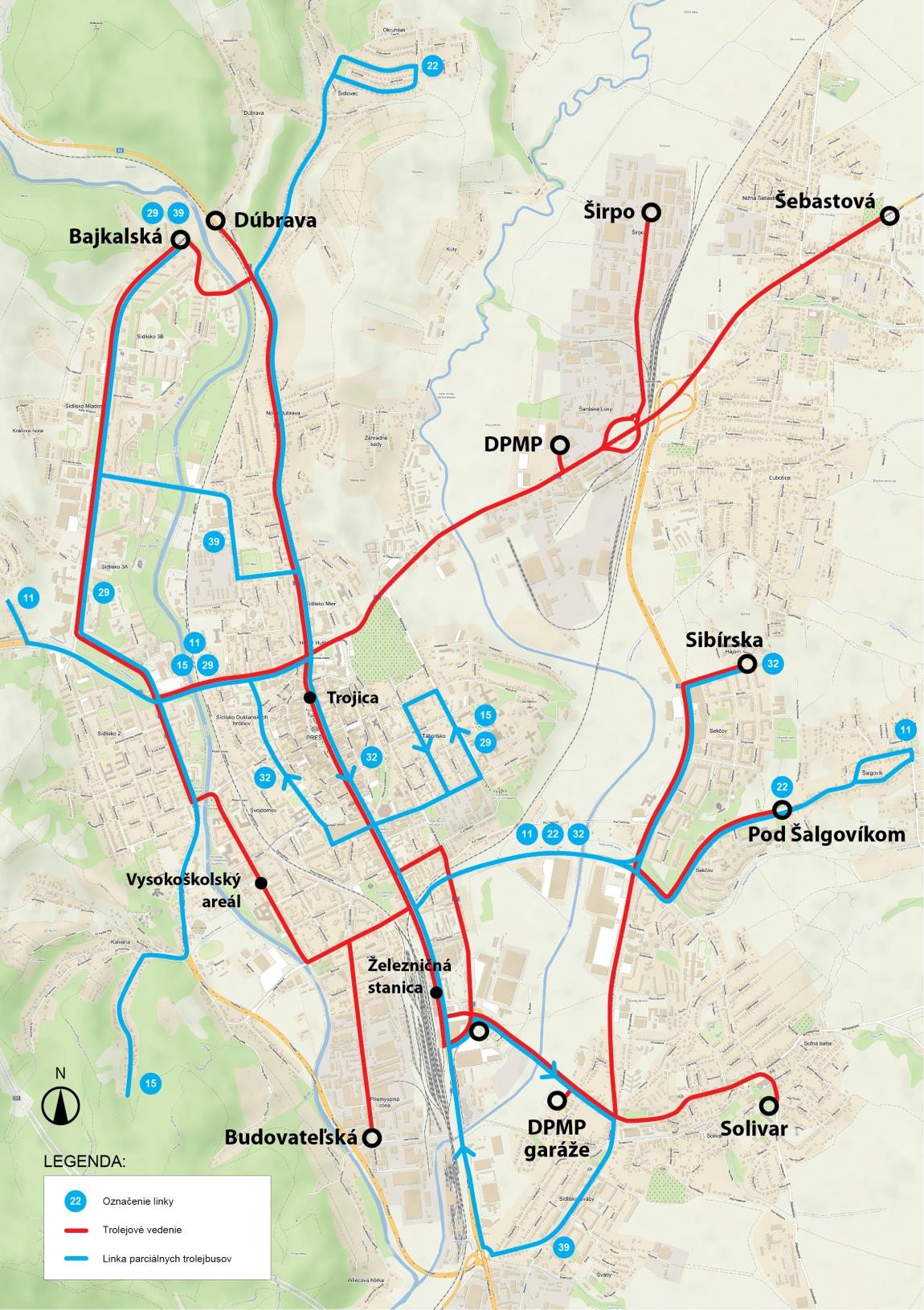 Obchodné meno/názovDopravný podnik mesta Prešov, akciová spoločnosťPrávna formaakciová spoločnosťSídloBardejovská 7, 080 06 ĽuboticeIČO31718922Obchodné meno/názovPrávna formaSídloIČOZdôvodnenie potreby partnera NPKritériá pre výber partneraMá partner jedinečné postavenie na implementáciu týchto aktivít? Ak áno, na akom základe?Celkové oprávnené výdavky NP (v EUR)5 355 482,50 EURMiesto realizácie projektu (na úrovni kraja, resp. celá SR)Prešovský kraj Identifikácia hlavných cieľových skupín (ak relevantné)obyvatelia a návštevníci mesta Prešov Projekt so špecifickým určením pre marginalizované rómske komunityCieľ politiky súdržnostiPriorita Špecifický cieľOpatrenie (ak relevantné)Súvisiace typy akcií Obnova a modernizácia mobilných prostriedkov dráhovej MHD a vozidiel zabezpečujúcich MHD a prímestskú dopravu (autobusy na alternatívny pohon vrátane súvisiacej plniacej a nabíjacej infraštruktúry)Typ merateľného ukazovateľa projektuKód merateľného ukazovateľa projektuNázov merateľného ukazovateľa projektuMerná jednotka merateľného ukazovateľa projektuIndikatívna cieľová hodnotaPSKPR130Počet cestujúcich prepravených mobilnými prostriedkami verejnej osobnej dopravycestujúci / rok12 959 783PSKPRCO57Kapacita koľajových vozidiel verejnej hromadnej dopravy šetrných k životnému prostrediucestujúci931Kód iného údajaNázov iného údajaMerná jednotka iného údaja------Cieľová skupina PočetPrínosobyvatelia a návštevníci mesta Prešovv roku 2022 bolo MHD prepravených 25 775 tisíc osôb,  v roku 2021 bolo MHD prepravených 21 039 tisíc osôb, v roku 2020 bolo MHD prepravených 21 419 tisíc osôb, v roku 2019 bolo MHD prepravených 30 082 tisíc osôb.zvýšenie atraktivity a prístupnosti verejnej osobnej dopravy, modernizácia viac ako jednej pätiny vozového parku trolejbusov, zvýšenie bezpečnosti dopravy, plynulosti prevádzky a prepravnej rýchlosti, úspora nákladov na údržbu a prevádzku vozového parku, zníženie poruchovosti vozidiel a tým eliminácia výpadkov spojov,úspora času cestujúcich počas prepravy,zníženie  počtu konfliktných situácií, zvýšenie kvality a komfortu cestovania.Názov aktivityČo sa má aktivitou dosiahnuťSpôsob realizácie (žiadateľ a / alebo partner)Realizácia aktivityod – doHlavná aktivita 1 -Nákup parciálnych trolejbusovZvýšenie atraktivity a konkurencieschopnosti verejnej osobnej dopravy v meste Prešov (zakúpenie a zavedenie do prevádzky 4 kusov 12 m štandardných parciálnych trolejbusov a 5 kusov 18 m kĺbových parciálnych trolejbusov)žiadateľ6 mesiacov Podporná aktivita – Riadenie projektuZabezpečenie projektových a administratívnych prác pre úspešnú implementáciu projektužiadateľ6 mesiacovPodporná aktivita – Publicita projektuZabezpečenie informovanosti o projekte v súlade s Manuálom pre informovanie a komunikáciu Programu Slovenskožiadateľ6 mesiacovPredpokladaný dátum vyhlásenia výzvy vo formáte mesiac/rok05/2024Predpokladaná doba realizácie NP v mesiacoch 6 mesiacovFondCelkové oprávnené výdavky NP podľa kategórie regiónu (v EUR)5 355 482,50Zdroj EÚ podľa kategórie regiónu (v EUR)4 552 160,12Vlastné zdroje prijímateľa podľa kategórie regiónu (v EUR)267 774,13Predpokladané finančné prostriedky na aktivity NPCelkové oprávnené výdavky(v EUR)Plánované vecné vymedzenieHlavné aktivityHlavné aktivityHlavné aktivityAktivita 1Nákup parciálnych trolejbusovskupina výdavkov023 - Dopravné prostriedky5 355 482,50Náklady na obstaranie 4 kusov 12 m parciálnych trolejbusov a 5  kusov 18 m parciálnych trolejbusov na základe uzavretých kúpnych zmlúv a ich dodatkov č. 1.   Verejné obstarávanie na nákup parciálnych  trolejbusov   bolo vyhlásené Oznámením o vyhlásení verejného obstarávania vo Vestníku č. 31/2021 dňa 02.02.2021. Kúpna zmluva na parciálne trolejbusy dl. 12 m  so spoločnosťou SOR Libchavy spol. s r. o. na dodanie 4 kusov 12 m parciálnych trolejbusov bola podpísaná 14.10.2022.  Dodatok č.1 ku Kúpnej zmluve  na parciálne trolejbusy dl. 12 m bol podpísaný 14.07.2023. Kúpna zmluva na parciálne trolejbusy dl. 18 m so spoločnosťou  ŠKODA ELECTRIC a. s. na dodanie 6 kusov 18 m parciálnych trolejbusov bola podpísaná dňa 05.01.2023. Dodatok č.1 ku Kúpnej zmluve  na parciálne trolejbusy dl. 18 m bol podpísaný 14.03.2023.       skupina výdavkovAktivita 2skupina výdavkovskupina výdavkovHlavné aktivity spoluPodporné aktivity Podporné aktivity Podporné aktivity skupina výdavkovskupina výdavkovPodporné aktivity SPOLUCELKOM5 355 482,50